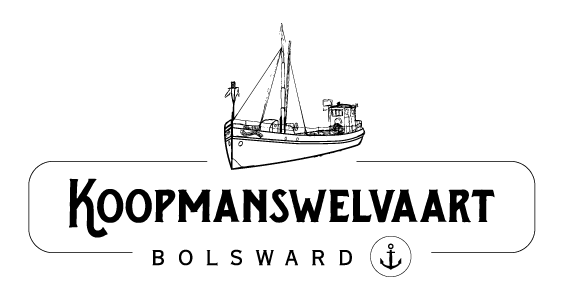 Ja, ik word vriend van de Koopmanswelvaart voor een bedrag van €.              per jaar. (minimum bijdrage €.50,--)Naam :Adres :PC + Woonplaats :Emailadres :Incasso/zelf overmaken op NL79 RABO 0333 3895 73Bij incasso IBAN nummer :Datum :HandtekeningFormulier terugsturen naar Stichting Koopmanswelvaart, Wilhelminaplein 80, 8911BS  Leeuwarden of d.m.v. een scan via de mail naar info@koopmanswelvaart.frl